        IVB  ZKK Technika 29.04.2020 M.Waśko 1 h lekcyjnaTemat:Polska ,Godło Polski.Potrzebne materiały: kredki, drukarka lub program komputerowy ,,Paint,,Jeżeli nie możecie wydrukować obrazków poniżej, proszę zastosować się do dalszych instrukcji.Kolejność czynności:- proszę skopiować obrazek poniżej (prawy przycisk myszki, gdy wyświetlą się opcje lewym kliknąć na ,,Kopiuj,, albo trzymając cały czas wciśnięty lewy przycisk myszki zaznaczyć obrazek i wcisnąć klawisze ,,Ctrl,, i ,,C,, )- otworzyć program ,,Paint,, (powinien być w folderze ,,Akcesoria,, w menu programu Windows)  w lewym górnym rogu ekranu jest opcja ,,Wklej,, klikamy lewym przyciskiem myszki, obrazek powinien zostać wklejony, jeżeli nie wciskamy na klawiaturze  klawisze ,,Ctrl,, i ,,V,, ( tylko w przypadku jeśli kopiowaliśmy obrazek tym drugim sposobem)- w programie ,,Paint,, na górnym pasku programu mamy wszystkie opcje potrzebne do kolorowania obrazka ( możemy wybrać czym będziemy kolorować : pędzel, flamaster, kolorujemy według schematu pod rysunkiem, kolory wybieramy z górnego paska klikając na nie)- po skończeniu kolorowania proszę zapisać obrazek na pulpit komputera (zamknij krzyżyk w prawym górnym rogu ekranu, wyświetlą się opcje klikamy na ,,Zapisz,, pojawi się następne okienko z opcjami wybieramy ,,Pulpit,, lewa strona ekranu pasek pod ,,Organizuj,, w ,,Nazwa pliku,, wpisujemy nazwę obrazka: ,,Godło,, ,,Mapa Polski,, i klikamy na ,,Zapisz,, Obrazek powinien zostać zapisany na pulpicie. Przewiń w dół obrazki są na oddzielnych stronach.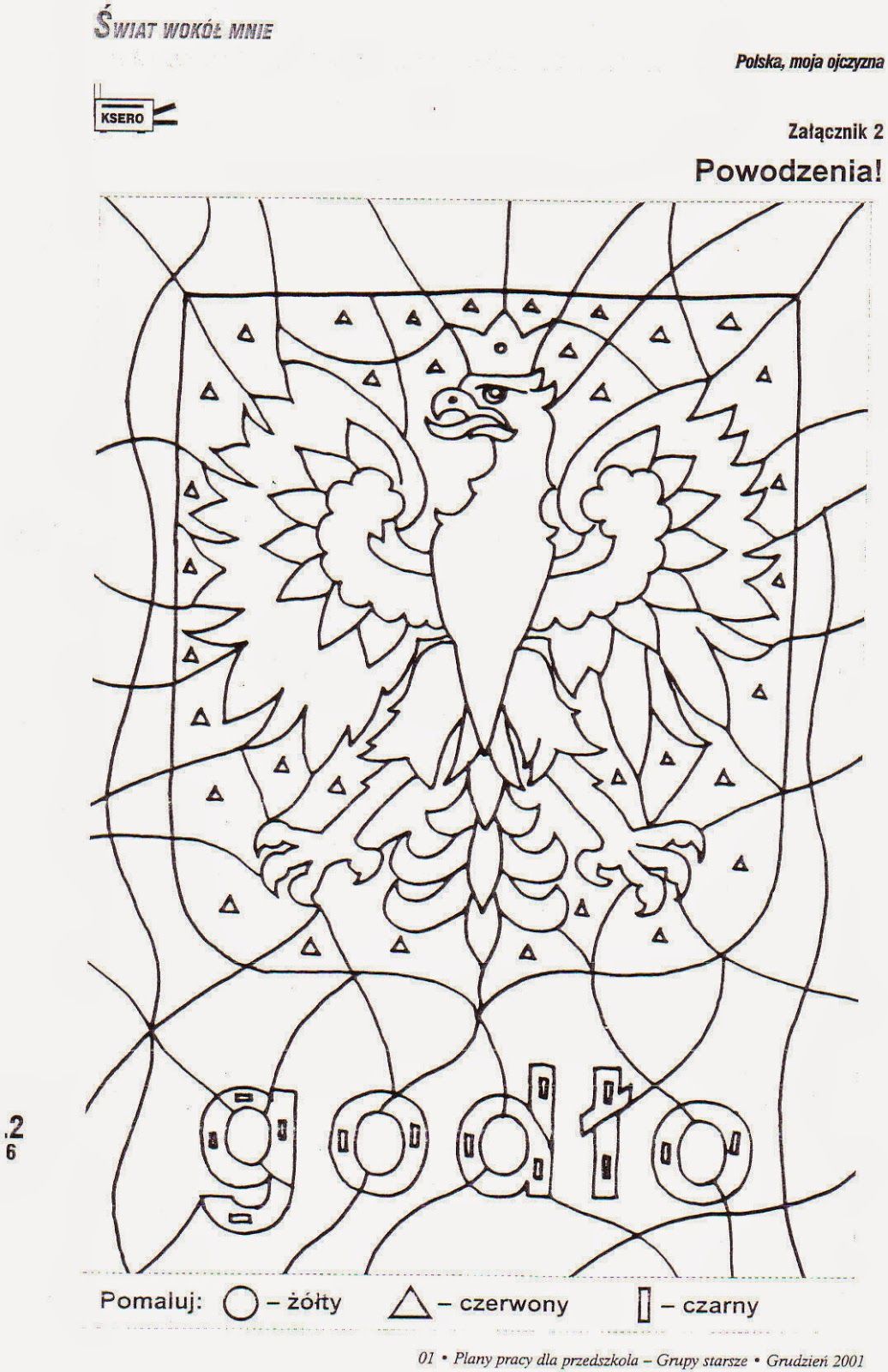 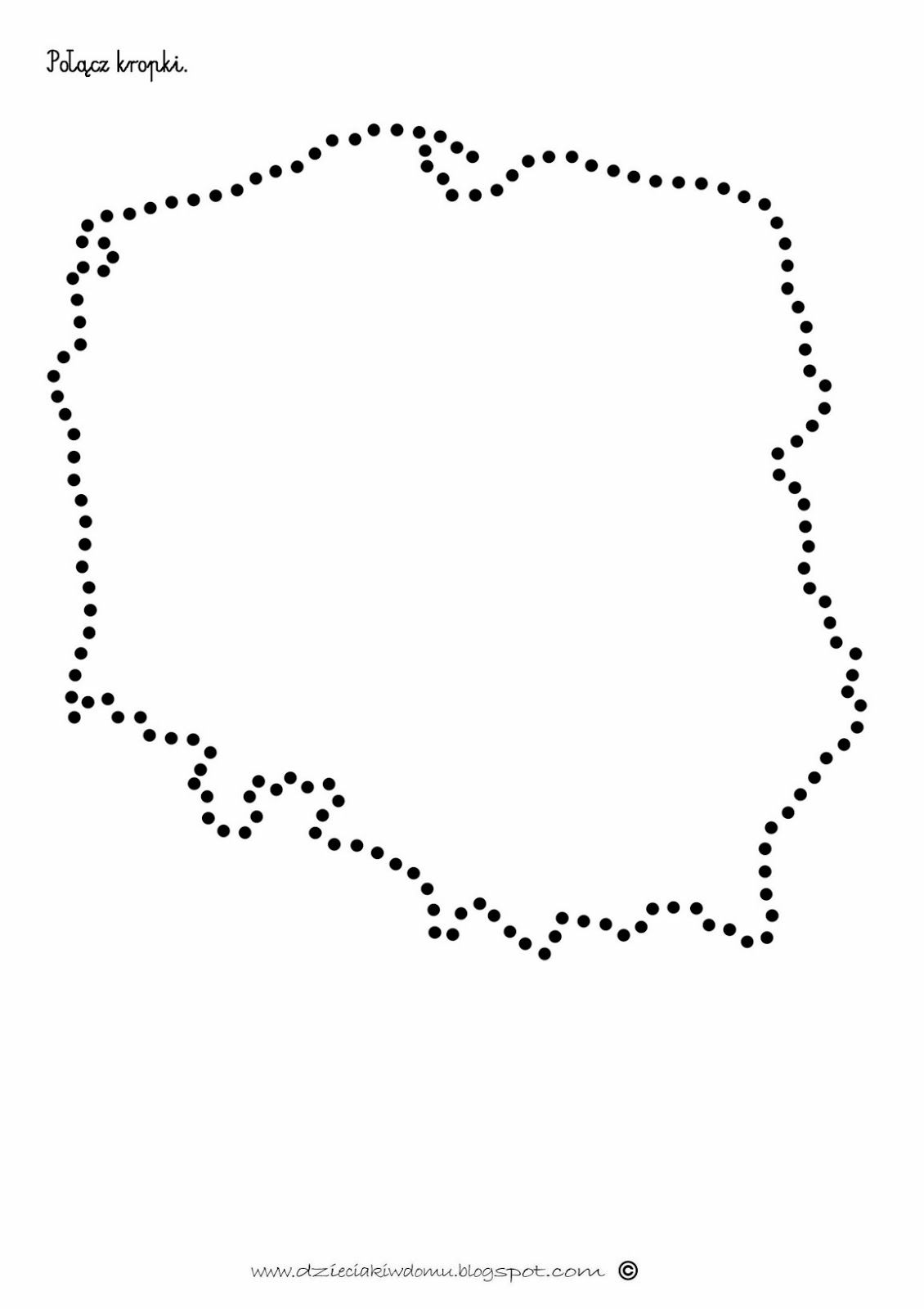 